10th June 2020Dear Parents/CarersWe would like to invite you into school to meet with your child’s Class Teacher, Mrs Helen Quick on    .  Mrs Quick will give a short presentation about what to expect when your child’s starts school and you be able to ask any questions that you may have.I have attached a New Starter Pack that has lots of information about your child starting school.  Please can you complete various forms in the pack and give this to Mrs Quick at the meeting.Please be aware that we have followed guidance about social distancing to enable this meeting to go ahead.Please ring the school on 01629 822248 or email info@cromford.derbyshire.sch.uk to confirm your attendance at the meeting.We are very much looking forward to meeting you.Yours sincerely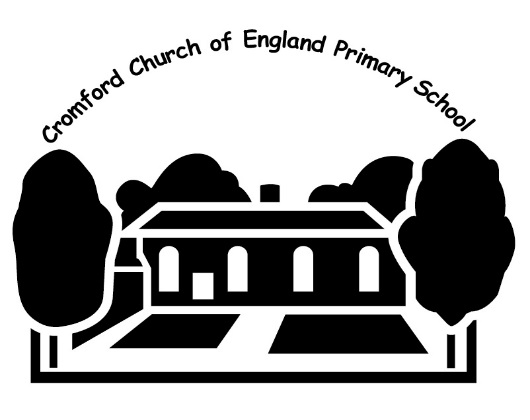 Cromford C of E Primary SchoolCromfordDerbyshire. DE4 3RGTelephone: 01629 822248   Fax: 01629 823737   E mail: info@cromford.derbyshire.sch.ukWebsite:  www.cromfordcofeschool.comHeadteacher:  Mrs Elizabeth Foster, BA (Hons) QTS, NPQHMrs L FosterHeadteacherMrs H QuickClass Teacher, Reception and Year 1